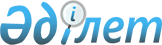 О введении в действие Закона Казахской ССР "О комитетах Верховного Совета Казахской ССР"
					
			Утративший силу
			
			
		
					Постановление Веpховного Совета Казахской ССР от 16 февpаля 1991 года. Утратило силу - Законом РК от 12 мая 1997 г. N 102 ~Z970102.



          Верховный Совет Казахской Советской Социалистической Республики
ПОСТАНОВЛЯЕТ :




          I. Ввести в действие Закон Казахской ССР  
 Z911000_ 
  "О комитетах
Верховного Совета Казахской ССР " с момента его принятия .




          II. Признать утратившими силу :




          Закон Казахской ССР от 19 июня 1968 года "Об утверждении
Положения о постоянных комиссиях Верховного Совета Казахской ССР "
(Ведомости Верховного Совета Казахской ССР, 1968 г., N 27);




          Закон Казахской ССР от 7 июня 1979 года "О внесении изменений и




дополнений в Положение о постоянных комиссиях Верховного Совета
Казахской ССР" (Ведомости Верховного Совета Казахской ССР, 1979 г.,
N 25);
     статью 2 Указа Президиума Верховного Совета Казахской ССР от 7
сентября 1987 года "О внесении изменений и дополнений в
законодательство Казахской ССР по вопросам государственного
арбитража" (Ведомости Верховного Совета Казахской ССР, 1987 г., N
37, ст. 475).

     Председатель
     Верховного Совета Казахской ССР
                               

      
      


					© 2012. РГП на ПХВ «Институт законодательства и правовой информации Республики Казахстан» Министерства юстиции Республики Казахстан
				